HOMILIEZwart-wit of kleurMatteüs 5,17-37 (en Jezus Sirach 15,15-20)12 februari 2017Pol HendrixIk had ook de verkorte versie van dit evangelie kunnen lezen, maar ik heb het expres niet gedaan opdat u het effect zou aanvoelen dat de evangelist beoogde.  Keer op keer doet hij Jezus zeggen ‘Ge hebt gehoord dat er gezegd is … maar ik zeg u …’.  Hij heeft het dan over de Wet van Mozes en hoe men deze eerder letterlijk naleefde om in orde te zijn en niet naar de geest ervan, wat Jezus hier wil benadrukken.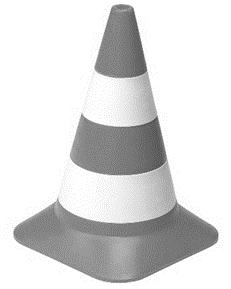 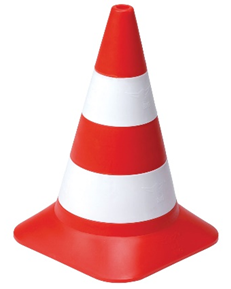 Het doet mij denken aan hoe de politie de wet laat naleven, naar de letter en niet naar de geest.  In sommige gevallen kan het niet anders. Toch zou men soms meer begrip kunnen tonen, maar nogal wat politieagenten hebben het daar erg moeilijk mee, zoals ik al enkele keren kon ondervinden.  Het volgende avontuurtje met de politie wil ik u in dit kader wel vertellen, vooral omdat de agenten zelf mij suggereerden om het in een preek te verwerken ...  Het voorval dateert van begin vorige zomer.Ik was op een zaterdagmorgen op weg naar een vergadering in Deurne-Zuid.  Onder de brug over de Sterckshoflei was er een politiecontrole.  Met verschillende politiewagens en verkeerskegels en zwaaiende, jonge agenten.  Ik moest aan de kant gaan staan en van de zenuwen liet ik per vergissing de raampjes van de achterste portieren opengaan.  Meteen stonden er drie agenten rond mijn wagen.  Nadat ik het juiste knopje had gevonden om ook mijn eigen raampje naar beneden te laten schuiven, vroeg de agent aan die kant naar mijn papieren.  Ik had dit nog nooit eerder moeten doen en vroeg hem welke papieren hij precies nodig had.  Ik had die uiteraard allemaal bij.  Maar terwijl ze met mijn papieren nogal lang wegbleven, begon ik te vermoeden dat er toch iets niet in orde was en ik wist zo goed als zeker wat.  Het bleek dat ik het groene bewijs van de verzekering nog niet had vervangen door het nieuwe.  Ik vertelde hen dat ik dat wel degelijk had, maar dat het nog op mijn bureau lag.  Ik wilde het meteen gaan halen, maar dat kon niet, want zonder dat document mag je niet met de auto rijden.  Na veel vijven en zessen hadden zij toestemming gekregen om met mij in hun wagen naar mij thuis te rijden.  En zo zat ik even later in een kleine politiewagen met drie (3!) jonge agenten erbij.  Er werd niet veel gezegd onderweg, behalve dat ik hen aanwees hoe ze moesten rijden.  Zij lieten mij alleen de pastorie binnengaan en wachtten zelf in de auto.  Ik vond het document meteen op mijn bureau omdat zo ’n groen papier nogal opvalt tussen een hoop witte papieren.  Binnen de minuut was ik terug bij hun wagen en mocht weer instappen.  De sfeer was enigszins anders dan op de terugweg.  Ik was nu geen potentieel gevaarlijke crimineel meer, maar een vriendelijke mens die nog pastoor bleek te zijn ook.  Zij vroegen zich immers af wat voor een merkwaardig gebouw dat toch was, waar ik woonde.  Ze begonnen meteen op te biechten dat het al lang geleden was dat zij nog in een kerk waren geweest.  Dus nodigde ik hen uit om daar verandering in te brengen.  Dat zou precies toch niet zo gauw gebeuren, maar ze vonden wel dat ik hierover in mijn preek moest vertellen.  Soms doe ik weleens wat de politie mij zegt …Zoals politie en justitie met de wet omgaan is niet de goede manier wanneer het gaat over de Wet van God.  Jezus probeert ons dat hier duidelijk te maken.  Het gaat er niet om ‘in orde’ te zijn, maar je moet je afvragen wat de bedoeling van zo ‘n richtlijn is en hoe je daaraan optimaal kunt voldoen.  Jezus zegt ons om meer dan het gewone te doen.  Zoals gewoonlijk gaat het niet om wat er zwart op wit in de bijbel staat, maar om de kleurenpracht die daarachter schuilgaat.  Zo ’n oude teksten vragen dan wel wat studie en bezinning, maar ze vormen wel de basis van ons geloof.  We kunnen ze niet naast ons neerleggen – ook al dan doen de meeste mensen dat wel – omdat ze zoveel rijker zijn dat wat sommige fundamentalisten ervan maken, als je tenminste niet bij de letter blijft steken, maar naar de geest ervan op zoek gaat.De helft van de tien geboden wordt negatief geformuleerd, met op kop: ‘gij zult niet doden’.  Jezus wil dat positief maken.  Het gaat er niet om wat je niet doet, maar wat je wél doet!  Hoe doe je iemand leven?  Hoe voorkom je vijandschap en oorlog?  Hoe werk je aan vrede?  Waar zijn al die staatshoofden die zich beroepen op bijbel of koran en toch zovelen de dood aandoen?  Maar laten we ook maar naar onszelf kijken: kiezen wij altijd voor het leven?  Komen wij met iedereen goed overeen?  Welke inspanningen doen wij om afstanden te overbruggen die er gekomen zijn door onze angst of afkeer voor bepaalde mensen of mensengroepen?  Er worden meer muren gebouwd dan afgebroken.  Ja, er worden ook wel muren opgeblazen, maar dat is dan niet om op het puin daarvan elkaar vrede te wensen!  Elkaar doden in Gods naam gaat zelfs tegen verschillende geboden tegelijk in en toch gebeurt het, niet enkel nu, maar al eeuwenlang, ook met pauselijke goedkeuring.  Niet de huidige paus, natuurlijk, maar we moeten toch wel dringend beginnen lessen te trekken uit het verleden om in de nabije toekomst niet dezelfde fouten te maken!Wij, christenen, zijn, samen met oprechte joden en moslims, de behoeders van een grote schat.  Die schat is ons geloof in de ene God, die we leren kennen door de bijbel en door onze ervaringen.  Het is juist die God waarnaar zovelen op zoek zijn, nadat ze juist die God de rug hebben gekeerd …  In vele interviews lees je ‘ik heb toen of daar mijn geloof verloren’.  Ook al benoemen ze het als een goede zaak, toch beschrijven ze het terecht als een verlies.  Wanneer men het onderscheid leert maken tussen wat men meent over God te weten en God zelf, dan zal men het geloof herontdekken en er leven in vinden.  ‘Ge hebt gehoord dat er gezegd is,’ zegt Jezus enkele keren en hij bedoelt dan dat dit niet volstaat, want dat is slechts zwart op wit.  ‘Maar ik zeg u,’ voegt hij er dan aan toe en dan zien we alles in kleur.  Ik hoop dat u alles in kleuren ziet.